III. DERS KURULU (ÜROGENİTAL VE ENDOKRİN SİSTEMLERİ)(18 Aralık 2017- 19 Ocak 2018) (5 Hafta)Ders Kurulu Sınavları:Pratik SınavAnatomi 16 Ocak 2018Histoloji-Embriyoloji 17 Ocak 2018Teorik Sınav 19 Ocak 2018              								                       HAFTA - 1   HAFTA -2       HAFTA - 3    HAFTA - 4  HAFTA - 5ŞUBAT TATİLİ 22 OCAK - 2 ŞUBAT 2018 TARİHLERİ ARASI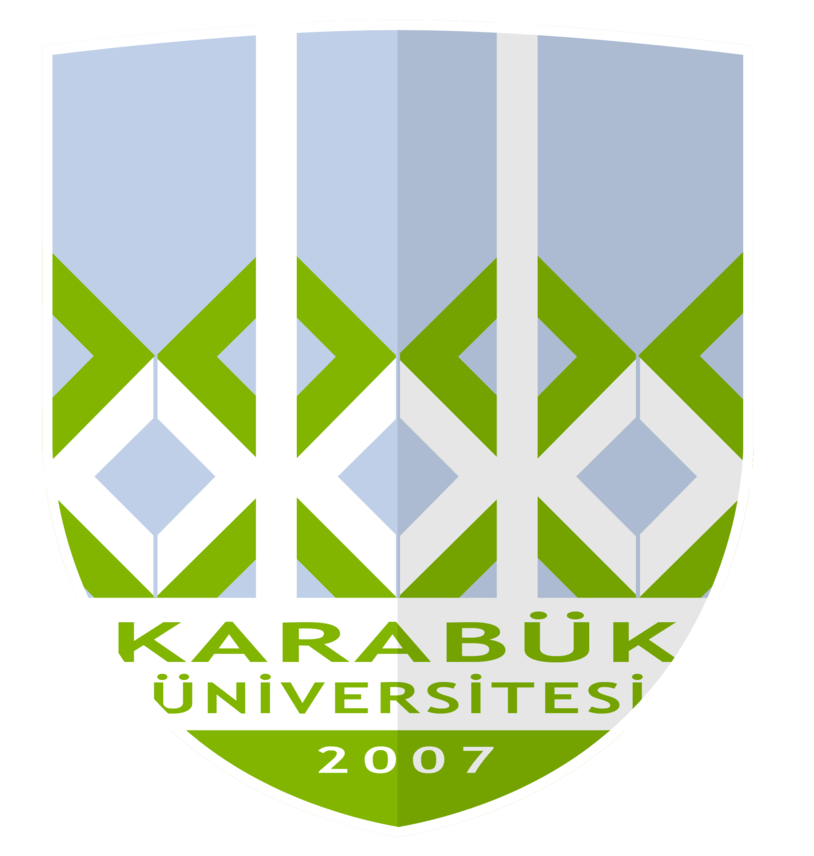 T.C. KARABÜK ÜNİVERSİTESİTIP FAKÜLTESİ2017-2018 ÖĞRETİM YILI DÖNEM II PROGRAMIDekanProf. Dr. Bünyamin ŞAHİNDekan YardımcılarıYrd. Doç. Dr. M. Kamil TURANYrd. Doç. Dr. Mustafa ÇÖRTÜKDönem KoordinatörüYrd. Doç. Dr. Zülal ÖNERDers Kurulu SorumlusuYrd. Doç. Dr. Yusuf ERSANDİSİPLİN/BÖLÜMTeorikPratikTOPLAMAKTSAnatomi122032Histoloji - Embriyoloji121628Fizyoloji21-21Tıbbi Biyokimya21425TOPLAM6640106DİSİPLİN/BÖLÜMÖĞRETİM ÜYELERİAnatomiProf. Dr. İbrahim KÜRTÜLProf. Dr. Bünyamin ŞAHİNYrd. Doç. Dr. Zülal ÖNER Histoloji - EmbriyolojiYrd. Doç. Dr. Yusuf ERSANYrd. Doç. Dr. Feyza BAŞAKFizyolojiYrd. Doç. Dr. Mehmet DEMİRTıbbi BiyokimyaDoç. Dr. Eyüp ALTINÖZ Doç. Dr. Tahir KAHRAMANYrd. Doç. Dr. İsmail HASKUL18 Aralık 2017 Pazartesi19 Aralık 2017 Salı20 Aralık 2017 Çarşamba21 Aralık 2017 Perşembe22 Aralık 2017 Cuma08:4509:30AnatomiBöbrek, UreterYrd. Doç. Dr. Zülal ÖNERFizyolojiVücut Sıvı BölmeleriYrd. Doç. Dr. Mehmet DEMİRBağımsız ÖğrenmeAnatomi/Histoloji PratikUriner Sistem Anatomisi G1/Böbrek, Üreter ve Mesane Histolojisi G2Prof. Dr. Bünyamin ŞAHİNProf. Dr. İbrahim KÜRTÜLYrd. Doç. Dr. Zülal ÖNERYrd. Doç. Dr. Yusuf ERSANYrd. Doç. Dr. Feyza BAŞAKBağımsız Öğrenme09:4510:30AnatomiMesane ve Urethra Yrd. Doç. Dr. Zülal ÖNERFizyolojiGlomerüler Filtrasyon, Böbrek Kan Akımı ve KontrolleriYrd. Doç. Dr. Mehmet DEMİRFizyolojiGlomerüler Filtrasyon, Böbrek Kan Akımı ve KontrolleriYrd. Doç. Dr. Mehmet DEMİRAnatomi/Histoloji PratikUriner Sistem Anatomisi G1/Böbrek, Üreter ve Mesane Histolojisi G2Prof. Dr. Bünyamin ŞAHİNProf. Dr. İbrahim KÜRTÜLYrd. Doç. Dr. Zülal ÖNERYrd. Doç. Dr. Yusuf ERSANYrd. Doç. Dr. Feyza BAŞAKBağımsız Öğrenme10:4511:30Histoloji ve EmbriyolojiÜriner Sistem GelişimiYrd. Doç. Dr. Feyza BAŞAKTıbbi BiyokimyaBöbrek biyokimyasıYrd. Doç. Dr. İsmail HASKULFizyolojiGlomerüler Filtratın Tübüllerde İşlenmesiYrd. Doç. Dr. Mehmet DEMİRAnatomi/Histoloji PratikUriner Sistem Anatomisi G2/Böbrek, Üreter ve Mesane Histolojisi G1Prof. Dr. Bünyamin ŞAHİNProf. Dr. İbrahim KÜRTÜLYrd. Doç. Dr. Zülal ÖNERYrd. Doç. Dr. Yusuf ERSANYrd. Doç. Dr. Feyza BAŞAKFizyolojiGlomerüler Filtratın Tübüllerde İşlenmesiYrd. Doç. Dr. Mehmet DEMİR11:4512:30Histoloji ve EmbriyolojiBöbrek ve Böbrek Tubuluslarının HistolojisiYrd. Doç. Dr. Feyza BAŞAKTıbbi BiyokimyaBöbrek biyokimyasıYrd. Doç. Dr. İsmail HASKULHistoloji ve EmbriyolojiÜreter, Mesane ve Üretra HistolojisiYrd. Doç. Dr. Feyza BAŞAKAnatomi/Histoloji PratikUriner Sistem Anatomisi G2/Böbrek, Üreter ve Mesane Histolojisi G1Prof. Dr. Bünyamin ŞAHİNProf. Dr. İbrahim KÜRTÜLYrd. Doç. Dr. Zülal ÖNERYrd. Doç. Dr. Yusuf ERSANYrd. Doç. Dr. Feyza BAŞAKBağımsız Öğrenme13:4514:30AnatomiDiyafram Urogenitale, Perine, Anal BölgeProf. Dr. Bünyamin ŞAHİNBağımsız ÖğrenmeTıbbi BiyokimyaTam idrar analiziYrd. Doç. Dr. İsmail HASKULTıbbi BiyokimyaTam idrar analiziYrd. Doç. Dr. İsmail HASKULKlinik ve Mesleki Beceri IIYrd. Doç. Dr. Serap BİBEROĞLU14:4515:30AnatomiDiyafram Urogenitale, Perine Anal BölgeProf. Dr. Bünyamin ŞAHİNBağımsız ÖğrenmeTıbbi BiyokimyaTam idrar analiziYrd. Doç. Dr. İsmail HASKULTıbbi BiyokimyaTam idrar analiziYrd. Doç. Dr. İsmail HASKULKlinik ve Mesleki Beceri IIYrd. Doç. Dr. Serap BİBEROĞLU15:4516:30Bağımsız ÖğrenmeBağımsız ÖğrenmeBağımsız ÖğrenmeBağımsız ÖğrenmeAlan dışı seçmeli ders 16:4517:30Bağımsız ÖğrenmeBağımsız ÖğrenmeBağımsız ÖğrenmeBağımsız ÖğrenmeAlan dışı seçmeli ders 25 Aralık 2017 Pazartesi26 Aralık 2017 Salı27 Aralık 2017 Çarşamba28 Aralık 2017 Perşembe29 Aralık 2017 Cuma08:4509:30PDÖ I. OturumFizyolojiEkstrasellüler Sıvı Ozmolaritesi ve KontrolüYrd. Doç. Dr. Mehmet DEMİRBağımsız ÖğrenmeAnatomi/Histoloji PratikUrogenital Diyafram, Perine Anal Bölge G2/Ovaryum, Tuba Uterina ve Uterus Histolojisi G1Prof. Dr. Bünyamin ŞAHİNProf. Dr. İbrahim KÜRTÜLYrd. Doç. Dr. Zülal ÖNERYrd. Doç. Dr. Yusuf ERSANYrd. Doç. Dr. Feyza BAŞAKPDÖ II. Oturum09:4510:30PDÖ I. OturumFizyolojiEkstrasellüler Sıvı Ozmolaritesi ve KontrolüYrd. Doç. Dr. Mehmet DEMİRFizyolojiElektrolit Dengesinin DüzenlenmesiYrd. Doç. Dr. Mehmet DEMİRAnatomi/Histoloji PratikUrogenital Diyafram, Perine Anal Bölge G2/Ovaryum, Tuba Uterina ve Uterus Histolojisi G1Prof. Dr. Bünyamin ŞAHİNProf. Dr. İbrahim KÜRTÜLYrd. Doç. Dr. Zülal ÖNERYrd. Doç. Dr. Yusuf ERSANYrd. Doç. Dr. Feyza BAŞAKPDÖ II. Oturum10:4511:30PDÖ I. OturumHistoloji ve EmbriyolojiTuba Uterina ve Uterus HistolojisiYrd. Doç. Dr. Yusuf ERSANFizyolojiElektrolit Dengesinin DüzenlenmesiYrd. Doç. Dr. Mehmet DEMİRAnatomi/Histoloji PratikUrogenital Diyafram, Perine Anal Bölge G1/Ovaryum, Tuba Uterina ve Uterus Histolojisi G2Prof. Dr. Bünyamin ŞAHİNProf. Dr. İbrahim KÜRTÜLYrd. Doç. Dr. Zülal ÖNERYrd. Doç. Dr. Yusuf ERSANYrd. Doç. Dr. Feyza BAŞAKPDÖ II. Oturum11:4512:30PDÖ I. OturumHistoloji ve EmbriyolojiOverlerin HistolojisiYrd. Doç. Dr. Yusuf ERSANHistoloji ve EmbriyolojiDış Genital Organların ve Meme Bezlerinin HistolojisiYrd. Doç. Dr. Yusuf ERSANAnatomi/Histoloji PratikUrogenital Diyafram, Perine Anal Bölge G1/Ovaryum, Tuba Uterina ve Uterus Histolojisi G2Prof. Dr. Bünyamin ŞAHİNProf. Dr. İbrahim KÜRTÜLYrd. Doç. Dr. Zülal ÖNERYrd. Doç. Dr. Yusuf ERSANYrd. Doç. Dr. Feyza BAŞAKPDÖ II. Oturum13:4514:30AnatomiErkek Genital AnatomisiProf. Dr. Bünyamin ŞAHİNTıbbi BiyokimyaHormonların etki mekanizmasıDoç. Dr. Eyüp ALTINÖZTıbbi BiyokimyaHipotalamus ve Hipofiz hormonlarıDoç. Dr. Eyüp ALTINÖZTıbbi BiyokimyaHipotalamus ve Hipofiz hormonlarıDoç. Dr. Eyüp ALTINÖZFİNAL SINAVI Klinik ve Mesleki Beceri IIYrd. Doç. Dr. Serap BİBEROĞLU14:4515:30AnatomiErkek Genital AnatomisiProf. Dr. Bünyamin ŞAHİNTıbbi BiyokimyaHormonların etki mekanizmasıDoç. Dr. Eyüp ALTINÖZFizyolojiAsit-Baz Dengesinin DüzenlenmesiYrd. Doç. Dr. Mehmet DEMİRTıbbi BiyokimyaCa ve P metabolizmasını düzenleyen hormonlarDoç. Dr. Eyüp ALTINÖZFİNAL SINAVI Klinik ve Mesleki Beceri IIYrd. Doç. Dr. Serap BİBEROĞLU15:4516:30Bağımsız ÖğrenmeBağımsız ÖğrenmeFizyolojiAsit-Baz Dengesinin DüzenlenmesiYrd. Doç. Dr. Mehmet DEMİRBağımsız ÖğrenmeAlan dışı seçmeli ders 16:4517:30Bağımsız ÖğrenmeBağımsız ÖğrenmeBağımsız ÖğrenmeBağımsız ÖğrenmeAlan dışı seçmeli ders 1 Ocak 2018 Pazartesi2 Ocak 2018 Salı3 Ocak 2018 Çarşamba4 Ocak 2018 Perşembe5 Ocak 2018 Cuma08:4509:30RESMİ TATİLTıbbi BiyokimyaCa ve P metabolizmasını düzenleyen hormonlarDoç. Dr. Eyüp ALTINÖZ FizyolojiAdenohipofiz ve Nörohipofiz HormonlarıYrd. Doç. Dr. Mehmet DEMİRAnatomi/Histoloji PratikErkek Genital Anatomisi G1/Testis ve Ekleri Histolojisi G2Prof. Dr. Bünyamin ŞAHİNProf. Dr. İbrahim KÜRTÜLYrd. Doç. Dr. Zülal ÖNERYrd. Doç. Dr. Yusuf ERSANYrd. Doç. Dr. Feyza BAŞAKAnatomi PratikKadın Genital Anatomisi G2Prof. Dr. Bünyamin ŞAHİNProf. Dr. İbrahim KÜRTÜLYrd. Doç. Dr. Zülal ÖNER09:4510:30RESMİ TATİLAnatomiKadın Genital AnatomisiYrd. Doç. Dr. Zülal ÖNERFizyolojiTiroid Hormonlarının FizyolojisiYrd. Doç. Dr. Mehmet DEMİRAnatomi/Histoloji PratikErkek Genital Anatomisi G1/Testis ve Ekleri Histolojisi G2Prof. Dr. Bünyamin ŞAHİNProf. Dr. İbrahim KÜRTÜLYrd. Doç. Dr. Zülal ÖNERYrd. Doç. Dr. Yusuf ERSANYrd. Doç. Dr. Feyza BAŞAKAnatomi PratikKadın Genital Anatomisi G2Prof. Dr. Bünyamin ŞAHİNProf. Dr. İbrahim KÜRTÜLYrd. Doç. Dr. Zülal ÖNER10:4511:30RESMİ TATİLAnatomiKadın Genital AnatomisiYrd. Doç. Dr. Zülal ÖNERHistoloji ve Embriyolojiİntra ve Ekstra Testiküler Kan, Penis ve Eklenti Bezleri Histo. Yrd. Doç. Dr. Feyza BAŞAKAnatomi/Histoloji PratikErkek Genital Anatomisi G2/Testis ve Ekleri Histolojisi G1Prof. Dr. Bünyamin ŞAHİNProf. Dr. İbrahim KÜRTÜLYrd. Doç. Dr. Zülal ÖNERYrd. Doç. Dr. Yusuf ERSANYrd. Doç. Dr. Feyza BAŞAKFizyoloji Adrenal Korteks ve Medulla HormonlarıYrd. Doç. Dr. Mehmet DEMİR11:4512:30RESMİ TATİLAnatomiUrogenital Sistem Klinik AnatomisiProf. Dr. Bünyamin ŞAHİNHistoloji ve EmbriyolojiHipofiz, Epifiz Hist ve Emb.	Yrd. Doç. Dr. Feyza BAŞAKAnatomi/Histoloji PratikErkek Genital Anatomisi G2/Testis ve Ekleri Histolojisi G1Prof. Dr. Bünyamin ŞAHİNProf. Dr. İbrahim KÜRTÜLYrd. Doç. Dr. Zülal ÖNERYrd. Doç. Dr. Yusuf ERSANYrd. Doç. Dr. Feyza BAŞAKBağımsız Öğrenme13:4514:30RESMİ TATİLFizyolojiBöbrek FizyopatolojisiYrd. Doç. Dr. Mehmet DEMİRTıbbi BiyokimyaPankreas hormonlarıDoç. Dr. Tahir KAHRAMANTıbbi BiyokimyaYağ dokudan salgılanan hormonlarDoç. Dr. Tahir KAHRAMAN Klinik ve Mesleki Beceri IIYrd. Doç. Dr. Serap BİBEROĞLU14:4515:30RESMİ TATİLFizyolojiEndokrin Fizyolojiye Giriş ve Nöroendokrin EntergrasyonYrd. Doç. Dr. Mehmet DEMİRTıbbi BiyokimyaGİS hormonlarıDoç. Dr. Tahir KAHRAMAN Tıbbi BiyokimyaTiroid ve paratiroid hormonlarıDoç. Dr. Tahir KAHRAMAN Klinik ve Mesleki Beceri IIYrd. Doç. Dr. Serap BİBEROĞLU15:4516:30RESMİ TATİLHistoloji ve EmbriyolojiErkek ve Dişi Genital Sistem EmbriyolojisiYrd. Doç. Dr. Feyza BAŞAKTıbbi Biyokimya pratikİdrar tetkiki, kimyasal analiz ve idrar mikroskopisiDoç. Dr. Eyüp ALTINÖZDoç. Dr. Tahir KAHRAMANYrd. Doç. Dr. İsmail HASKULBağımsız ÖğrenmeAlan dışı seçmeli ders 16:4517:30RESMİ TATİLBağımsız ÖğrenmeTıbbi Biyokimya pratikİdrar tetkiki, kimyasal analiz ve idrar mikroskopisiDoç. Dr. Eyüp ALTINÖZDoç. Dr. Tahir KAHRAMANYrd. Doç. Dr. İsmail HASKULBağımsız ÖğrenmeAlan dışı seçmeli ders 8 Ocak 2018 Pazartesi9 Ocak 2018 Salı10 Ocak 2018 Çarşamba11 Ocak 2018 Perşembe12 Ocak 2018 Cuma08:4509:30Bağımsız ÖğrenmeBağımsız ÖğrenmeFizyolojiErkek Üreme Hormonları ve FizyolojisiYrd. Doç. Dr. Mehmet DEMİRAnatomi/Histoloji PratikKadın Genital Anatomisi G1/Endokrin Bezler Histolojisi G2Prof. Dr. Bünyamin ŞAHİNProf. Dr. İbrahim KÜRTÜLYrd. Doç. Dr. Zülal ÖNERYrd. Doç. Dr. Yusuf ERSANYrd. Doç. Dr. Feyza BAŞAKAnatomi PratikEndokrin Sistem Anatomisi G1Prof. Dr. Bünyamin ŞAHİNProf. Dr. İbrahim KÜRTÜLYrd. Doç. Dr. Zülal ÖNER09:4510:30Bağımsız ÖğrenmeHistoloji ve EmbriyolojiTiroid ve Paratiroid HistolojisiYrd. Doç. Dr. Yusuf ERSANFizyolojiKadın Üreme Hormonları ve FizyolojisiYrd. Doç. Dr. Mehmet DEMİRAnatomi/Histoloji PratikKadın Genital Anatomisi G1/Endokrin Bezler Histolojisi G2Prof. Dr. Bünyamin ŞAHİNProf. Dr. İbrahim KÜRTÜLYrd. Doç. Dr. Zülal ÖNERYrd. Doç. Dr. Yusuf ERSANYrd. Doç. Dr. Feyza BAŞAKAnatomi PratikEndokrin Sistem Anatomisi G1Prof. Dr. Bünyamin ŞAHİNProf. Dr. İbrahim KÜRTÜLYrd. Doç. Dr. Zülal ÖNER10:4511:30Tıbbi Biyokimya pratikİdrar tetkiki, kimyasal analiz ve idrar mikroskopisiDoç. Dr. Eyüp ALTINÖZDoç. Dr. Tahir KAHRAMANYrd. Doç. Dr. İsmail HASKULFizyolojiEndokrin Pankreas FizyolojisiYrd. Doç. Dr. Mehmet DEMİRHistoloji ve EmbriyolojiAdrenal Bez HistolojisiYrd. Doç. Dr. Yusuf ERSANAnatomi/Histoloji PratikEndokrin Sistem Anatomisi G2/ Endokrin Bezler Histolojisi G1Prof. Dr. Bünyamin ŞAHİNProf. Dr. İbrahim KÜRTÜLYrd. Doç. Dr. Zülal ÖNERYrd. Doç. Dr. Yusuf ERSANYrd. Doç. Dr. Feyza BAŞAKFizyolojiGebelik, Emzirme ve Yenidoğan FizyolojisiYrd. Doç. Dr. Mehmet DEMİR11:4512:30Tıbbi Biyokimya pratikİdrar tetkiki, kimyasal analiz ve idrar mikroskopisiDoç. Dr. Eyüp ALTINÖZDoç. Dr. Tahir KAHRAMANYrd. Doç. Dr. İsmail HASKULFizyolojiParatiroid Hormonu ve KalsitoninYrd. Doç. Dr. Mehmet DEMİRHistoloji ve EmbriyolojiAdrenal Bez, Tiroid ve Paratiroid Emb.Yrd. Doç. Dr. Yusuf ERSANAnatomi/Histoloji PratikEndokrin Sistem Anatomisi G2/ Endokrin Bezler Histolojisi G1Prof. Dr. Bünyamin ŞAHİNProf. Dr. İbrahim KÜRTÜLYrd. Doç. Dr. Zülal ÖNERYrd. Doç. Dr. Yusuf ERSANYrd. Doç. Dr. Feyza BAŞAKBağımsız Öğrenme13:4514:30AnatomiEndokrin Sistem AnatomisiYrd. Doç. Dr. Zülal ÖNERTıbbi BiyokimyaTiroid ve paratiroid hormonlarıDoç. Dr. Tahir KAHRAMAN Tıbbi BiyokimyaAdrenal medulla hormonlarıDoç. Dr. Eyüp ALTINÖZTıbbi BiyokimyaGonad hormanlarıDoç. Dr. Tahir KAHRAMAN Klinik ve Mesleki Beceri IIYrd. Doç. Dr. Serap BİBEROĞLU14:4515:30AnatomiEndokrin Sistem AnatomisiYrd. Doç. Dr. Zülal ÖNERAnatomiEndokrin Sistem Klinik AnatomisiProf. Dr. Bünyamin ŞAHİNTıbbi BiyokimyaAdrenal korteks hormonlarıDoç. Dr. Eyüp ALTINÖZTıbbi BiyokimyaGonad hormanlarıDoç. Dr. Tahir KAHRAMAN Klinik ve Mesleki Beceri IIYrd. Doç. Dr. Serap BİBEROĞLU15:4516:30Bağımsız ÖğrenmeBağımsız ÖğrenmeBağımsız ÖğrenmeBağımsız ÖğrenmeAlan dışı seçmeli ders 16:4517:30Bağımsız ÖğrenmeBağımsız ÖğrenmeBağımsız ÖğrenmeBağımsız ÖğrenmeAlan dışı seçmeli ders 15 Ocak 2018 Pazartesi16 Ocak 2018 Salı17 Ocak 2018 Çarşamba18 Ocak 2018 Perşembe19 Ocak 2018 Cuma08:4509:30Bağımsız ÖğrenmePRATİK SINAV AnatomiPRATİK SINAV Histoloji-EmbriyolojiBağımsız ÖğrenmeTEORİK SINAV09:4510:30Bağımsız ÖğrenmePRATİK SINAV AnatomiPRATİK SINAV Histoloji-EmbriyolojiBağımsız ÖğrenmeTEORİK SINAV10:4511:30Bağımsız ÖğrenmePRATİK SINAV AnatomiPRATİK SINAV Histoloji-EmbriyolojiBağımsız ÖğrenmeTEORİK SINAV11:4512:30Bağımsız ÖğrenmePRATİK SINAV AnatomiPRATİK SINAV Histoloji-EmbriyolojiBağımsız ÖğrenmeTEORİK SINAV13:4514:30Bağımsız ÖğrenmeBağımsız ÖğrenmeBağımsız ÖğrenmeBağımsız ÖğrenmeBÜTÜNLEME SINAVI Klinik ve Mesleki Beceri IIYrd. Doç. Dr. Serap BİBEROĞLU14:4515:30Bağımsız ÖğrenmeBağımsız ÖğrenmeBağımsız ÖğrenmeBağımsız ÖğrenmeBÜTÜNLEME SINAVI Klinik ve Mesleki Beceri IIYrd. Doç. Dr. Serap BİBEROĞLU15:4516:30Bağımsız ÖğrenmeBağımsız ÖğrenmeBağımsız ÖğrenmeBağımsız ÖğrenmeAlan dışı seçmeli ders 16:4517:30Bağımsız ÖğrenmeBağımsız ÖğrenmeBağımsız ÖğrenmeBağımsız ÖğrenmeAlan dışı seçmeli ders 